Региональная общественная организация 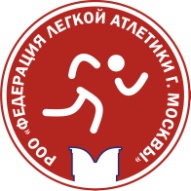            ФЕДЕРАЦИЯ ЛЕГКОЙ АТЛЕТИКИ      г. МОСКВЫ                         129272, Москва, ул. Советской Армии, д. 6, корп.1                             Тел.: + 7 985 776 56 16 www.mosathletics.ru   Список коллективных членов (местных отделений) РОО «Федерация легкой атлетики г. Москвы»№ п/пНаименование местного отделения1Московское отделение Российского студенческого спортивного союза2Местное отделение при ГБУ «Московское городское физкультурно-спортивное объединение» Департамента спорта города Москвы Спортивная школа олимпийского резерва по легкой атлетике3Местное отделение при ГБУ «Физкультурно-спортивное объединение «Юность Москвы» Департамента спорта города Москвы Спортивная  школа олимпийского резерва «Юность Москвы» по легкой атлетике имени братьев Знаменских4Местное отделение при ГБУ «Физкультурно-спортивное объединение «Юность Москвы» Департамента спорта  города Москвы Спортивная  школа олимпийского резерва «Юность Москвы» по легкой атлетике5Местное отделение при ГБУ   «Московская комплексная спортивная школа олимпийского резерва «Юг» Департамента спорта города Москвы6Местное отделение при ГБОУ «Центр спорта и образования «Самбо-70» Департамента спорта города Москвы (отделение «Черемушки» по легкой атлетике)7Местное отделение при СШОР по легкой атлетике имени первой олимпийской чемпионки СССР Н.А. Пономаревой (является структурным подразделением ФАУ Министерства обороны Российской Федерации «Центральный спортивный клуб Армии» 8Местное отделение при ГБУ «Спортивная школа олимпийского резерва «Москвич» Департамента спорта города Москвы (отделение легкой атлетики)9Местное отделение при ГБУ «Московская комплексная спортивная школа «Зеленоград» Департамента спорта города Москвы(отделение легкой атлетики) 10Местное отделение при ГБУ «Московская комплексная спортивная школа олимпийского резерва «Север» Департамента спорта города Москвы (отделение легкой атлетики) 11Местное отделение при ГБУ «Московская комплексная спортивная школа олимпийского резерва «Запад» Департамента спорта города Москвы (отделение легкой атлетики) 12Местное отделение при ГБУ «Московская комплексная спортивная школа олимпийского резерва «Восток» Департамента спорта города Москвы (отделение легкой атлетики) 13Местное отделение при ГБПОУ «Московское среднее специальное училище олимпийского резерва № 1 (техникум)» Департамента спорта  города Москвы14Местное отделение при ГБПОУ «Московское среднее специальное училище олимпийского резерва № 2 (колледж)» Департамента спорта  города Москвы  15Местное отделение при ГБПОУ «Московское среднее специальное училище Олимпийского резерва №3» (техникум) Департамента спорта  города Москвы»16Местное отделение Региональной общественной организации «Легкоатлетический спортивный клуб «Москва» 17Местное отделение Региональной общественной организации «Клуб «Парсек» 18Местное отделение при Комиссии судей по легкой атлетике РОО «Федерация лёгкой атлетики г. Москвы» 19Местное отделение при Комиссии ветеранского спорта РОО «Федерация лёгкой атлетики г. Москвы» 20Местное отделение при   Комиссии клубов любителей бега, горного бега, сверхмафона и трейла РОО «Федерация лёгкой атлетики г. Москвы»21Местное отделение при   Совете тренеров-ветеранов (с 02 октября 2023 г.)